АО АВИАБОРСтр. 1 из 7ПАСПОРТ БЕЗОПАСНОСТИ МАТЕРИАЛАсогласно Положению (ЕС) № 1907/2006Версия 3.1  Дата пересмотра 01.08.2019 1.0	Идентификация вещества/препарата и компании/предприятия 1.1	Название продукта	Метоксидиэтилборан (МДЭБ)	ELINCS 		425-380-9	CAS 			7397-46-8	RTECS 		нет 1.2	Применение:	В тонком органическом синтезе для получения эфира борной кислоты из литийорганических	веществ. 1.3	Компания 	АО «Авиабор», Нижегородская область	606000 Дзержинск, Россия	Тел.: (+7)-8313-249 727, Факс: (+7)-8313-249 767	Единственный представитель – Espace Chemicals GmbH 	Тел.: +49(0) 30 896779290 – 0, Факс: + 49(0) 30 896779290 - 1 1.4	Номер телефона для экстренных ситуаций (+7)-8313-249 750/ 630 2.0	Идентификация опасностей 2.1	Классификация вещества или смеси	Описание свойств и перечень опасностей: от бесцветной, как вода, до бледно-желтого	цвета жидкость со специфическим сладким запахом. Чрезвычайно воспламеняемая жидкость и 	испарения. Воспламеняется при воздействии воздуха. Вызывает серьезные ожоги. Не 	проводите никаких манипуляций с продуктом и не используйте его, пока меры техники 	безопасности, рекомендуемые производителем, не прочитаны и не поняты. 	Метоксидиэтилборан является самовоспламеняющимся.	Положение (ЕС) № 1272/2008 Приложение VI Таблица 2.2	Элементы этикеткиКраткие характеристики опасности:H250	Самопроизвольно возгорается при воздействии воздуха.Стр. 2 из 7H332	Опасен при вдыхании.H312	Опасен при контакте в кожей.H302	Опасен при проглатывании.H373	Может вызывать повреждения внутренних органов при продолжительном или повторяющемся воздействии.H314	Вызывает серьезные ожоги кожи и повреждение глаз.H317	Может вызывать аллергическую реакцию на коже.H413	Может вызывать долгосрочные вредные последствия для водных организмов.Меры предосторожности:P210	Держите вдали от тепла/искр/открытого пламени/горячих поверхностей. – Не курить.P235 + P410	Храните в прохладном месте. Защищайте от солнечных лучей.P231	Работайте с продуктом в атмосфере инертного газа.P280	Надевайте защитные перчатки/защитную одежду/защиту глаз/защиту лица.P305 + P351 + P338	ПРИ ПОПАДАНИИ В ГЛАЗА: Осторожно промойте водой в течение нескольких минут. Снимите контактные линзы, если они есть и это легко сделать.Продолжите промывать.P310	Немедленно свяжитесь с ТОКСИКОЛОГИЧЕСКИМ ЦЕНТРОМ или врачом. 2.3	Прочие опасности - нет 3.0	Состав/информация об ингредиентах	Метоксидиэтилборан	100% вес.	Торговые названия/Синонимы	Диэтилметоксиборан; Метилдиэтилборинат	Химическая формула	(C2H5)2BOCH3	Молярная масса	99,8	Классификация:	Самовоспламеняющаяся жидкость. 1, Острая токсичность. 		Вдыхание. 4, Острая токсичность, Повреждение кожи. 1B, 		Чувствительность кожи. 1, STOT повторяющееся воздействие 2,		Хроническая водная токсичность 4		H250, H332, H312, H302, H373, H314, H317, H413	CAS №	7397-46-8	ELINCS 	425-380-9	RTECS 	нет	IUPAC 	диэтилметокси боран 4.0	Меры первой помощи	ВЫЗЫВАЙТЕ ВРАЧА ВО ВСЕХ СЛУЧАЯХ. ВЫЗЫВАЕТ ТЕРМИЧЕСКИЕ ОЖОГИ! 4.1	Описание мер первой помощиПосле контакта с кожейНемедленно промойте кожу большим количеством воды, по крайней мере, в течение 15	минут, при этом снимая загрязненную одежду и обувь. Утилизируйте загрязненную одежду	и обувь.После контакта с глазамиНемедленно промойте глаза большим количеством воды, по крайней мере, в течение 15 	минут, удерживая глаза открытыми.После проглатыванияДайте два стакана воды и не препятствуйте рвоте, если пострадавший испытывает тошноту.	Никогда не давайте ничего через рот человеку, находящемуся без сознания.После вдыханияВыведите пострадавшего на свежий воздух. Если пострадавший не дышит, сделайте	искусственное дыхание, предпочтительно рот в рот. Если дыхание затруднено, дайте 	кислород. 4.2	Самые важные симптомы и воздействия, острые и замедленныеНасколько нам известно, химические, физические и токсикологические свойства не были в 	достаточной мере изучены. 4.3	Указание на то, что необходимы немедленная медицинская помощь и специальное 	лечение	нет доступных данныхСтр. 3 из 7 5.0	Меры противопожарной безопасности 5.1	Средства пожаротушения	Подходящие средства пожаротушенияЕсли практически осуществимо, позвольте огню догореть самостоятельно. НЕ используйте	огнетушители на галогенизированных углеводородах. Временный контроль можно получить с помощью пены, огнетушащего порошка или	углекислого газа, но МДЭБ может воспламениться, когда огнетушитель перестанет	работать.Перекройте источник насколько возможно быстро без риска. Контролируйте и сдерживайте	огонь. Используйте тонкораспыленную воду, чтобы контролировать тепло и защитить оборудование. МДЭБ держится на поверхности воды, и использование воды в качестве огнетушащего	вещества может привести к распространению пожара.Неподходящие средства пожаротушенияВоспламеняется при воздействии воздуха. МДЭБ может реагировать бурно или взорваться 	при смешении с сильными окислителями или галогенизированными углеводородами. МДЭБ 	горит зеленым и желтым пламенем и выделяет плотный черный дым. Работайте с 	наветренной стороны, если это возможно. 5.2	Особые опасности, связанные с веществом или смесью	Опасные продукты распада: моноокись углерода, двуокись углерода, оксиды бора. 5.3	Меры предосторожности для пожарных	Надевайте полный защитный костюм, в том числе защитные перчатки и ботинки. Для 	защиты дыхательных путей надевайте одобренный NIOSH/MSHA автономный дыхательный 	аппарат с полной лицевой маской, работающий в режиме избыточного давления. 5.4	Дальнейшая информация	нет доступных данных 6.0	Меры по предотвращению и ликвидации чрезвычайных ситуаций 6.1	Меры по обеспечению личной безопасности, защитное снаряжение и порядок действий	в чрезвычайных ситуациях	Используйте средства индивидуальной защиты. Избегайте вдыханий паров, тумана или газа.	Обеспечьте надлежащую вентиляцию. Уберите все источники возгорания. Эвакуируйте 	персонал в безопасные зоны. Остерегайтесь скопления паров, которые могут образовать 	взрывоопасные концентрации. Пары могут накапливаться в низменных участках. 6.2	Меры предосторожности для защиты окружающей среды	Предотвратите дальнейшую утечку или разлив, если можно это безопасно сделать. Не 	позволяйте продукту попасть в стоки. Следует избегать выброса в окружающую среду. 6.3	Методы и материалы для сдерживания и очистки	Сдерживайте разлив, а затем соберите с помощью пылесоса с электрозащитой или с	помощью влажного подметания, и поместите в контейнер для утилизации в соответствии с 	местным положениями (см. раздел 13). 6.4	Ссылка на другие разделы	Для утилизации см. Раздел 13. 7.0	Правила обращения и хранения 7.1	Меры предосторожности для безопасной работы	Используйте только в чистых, полностью закрытых системах, которые были тщательно	продуты азотом или аргоном. Держите вдали от тепла, искр и пламени. Держите контейнер	плотно закрытым и вдали от окислителей, органических пероксидов и галогенизированных 	углеводородов.	Используйте только при надлежащей вентиляции. Не допускайте попадания в глаза или на 	кожу. Тщательно вымойтесь после работы с продуктом.	Не вдыхайте пары. WGK: 2 (немецкая классификация загрязнения воды). Не допускайте	контакта с воздухом.  7.2	Условия безопасного хранения, включая любые несовместимости	Держите контейнер плотно закрытым в сухом и хорошо проветриваемом месте. Вскрытые	контейнеры должны быть аккуратно запечатаны повторно и должны храниться в 	вертикальном положении, чтобы предотвратить утечку. Храните в прохладном месте. Стр. 4 из 7	Чувствителен к воздуху и влаге. Работать и хранить в закрытой системе под сухим азотом 	или сухим аргоном. 7.3	Конкретные конечные применения	нет доступных данных 8.0	Контроль вредного воздействия/обеспечение личной безопасности 8.1	Параметры контроля	Компоненты с параметрами контроля на рабочем месте 8.2	Средства контроля воздействия	Применение и обращение в обычных условиях	Если возможно воздействие на глаза или кожу, надевайте очки химической защиты с лицевой	маской, огнеупорную защитную одежду и кожаные перчатки. Пределы воздействия не были 	установлены для МДЭБ. Если возможно вдыхание паров, надевайте одобренный 	NIOSH/MSHA автономный дыхательный аппарат с полной лицевой маской, работающий в	режиме избыточного давления.	Высокообъемные аварийные души и установки для промывания глаз должны располагаться	близко к работающему персоналу.	Обращение в случае чрезвычайной ситуации	Надевайте полный защитный костюм, в том числе защитные перчатки и ботинки. Для 	защиты дыхательных путей надевайте одобренный NIOSH/MSHA автономный дыхательный 	аппарат с полной лицевой маской, работающий в режиме избыточного давления.	Руководство на случай воздействия	Не установлено для метоксидиэтилборана.	Средства технического контроля	Поддерживайте герметичность системы. Используйте бессальниковые вентили, сварные 	трубы и прочие герметичные конструкции. Обеспечивайте надлежащую местную вытяжную 	вентиляцию, чтобы минимизировать воздействие на рабочих. Поддерживайте азотную 	подушку на сосудах, содержащих МДЭБ. 9.0	Физические и химические свойства 9.1	Информация об основных физических и химических свойствахФорма	: жидкость от бесцветной, как вода, до бледно-желтого цветаЗапах	: специфический сладкий запахpH 	: информация недоступнаТочка кипения	: информация недоступнаТочка вспышки 	: -7 С- закрытый тигельВоспламеняемость 	: информация недоступнаОкислительные свойства 	: информация недоступнаВзрывчатые свойства	: информация недоступнаНижний пределинтервала плавления	: информация недоступнаДавление паров 	: информация недоступнаКоэффициент разделения	: информация недоступна Вязкость 	: информация недоступнаПлотность паров 	: информация недоступнаПлотность 	: 0,761 г/мл при 25 0CНасыпная плотность 	: информация недоступнаТемпература разложения 	: информация недоступнаПоверхностное натяжение 	: информация недоступнаПроводимость 	: информация недоступнаЭнтальпия парообразования 	: информация недоступнаРастворимость в воде 	: реагирует медленноРастворимость	: информация недоступнаСпособность реагироватьс воздухом	: воспламеняется при воздействии воздухаСтр. 5 из 7 9.2	Прочая информация:Температура воспламенения 	: информация недоступнаТочка плавления	: информация недоступна 10.0	Стабильность и реакционная способность 10.1	Реакционная способностьнет доступных данных 10.2	Химическая стабильностьнет доступных данных 10.3	Возможность опасных реакцийБурно реагирует с водой. 10.4	Условия, которых следует избегатьСтабильный при хранении и обращении в рекомендуемых условиях. Возгорается при	воздействии воздуха. Держите вдали от тепла, искр и пламени. 10.5	Несовместимые материалыОкислители, органические пероксиды, галогенизированные углеводороды. 10.6	Опасные продукты распадаМоноокись углерода, двуокись углерода, оксиды бора 11.0	Токсикологическая информация 11.1	Информация о токсикологических воздействияхОстрая токсичность	: нет доступных данныхПовреждение/раздражение кожи	: нет доступных данныхСерьезное повреждение глаз/раздражение глаз	: нет доступных данных Респираторная или кожная чувствительность	: может вызвать сенсибилизацию при 			  контакте с кожей.Мутагенность эмбриональных клеток	: нет доступных данныхКанцерогенность	IARC: Ни один компонент этого продукта, присутствующий в количестве более или равном 0,1%, не идентифицирован как вероятный, возможный или подтвержденный канцероген для человека согласно IARC.Репродуктивная токсичность	: нет доступных данныхСпецифическая токсичность для органа-мишени – разовое воздействие	: нет доступных данныхСпецифическая токсичность дляоргана-мишени – повторяющееся воздействие	: может вызвать повреждение внутренних органов при продолжительном или повторяющемся	воздействии.Опасность развития аспирационных состоянийВозможные воздействия на здоровьеВдыхание	: Опасен при вдыхании. Материал чрезвычайно			  разрушителен для тканей слизистых оболочек и			  верхнего дыхательного тракта.Проглатывание	: Опасен при проглатывании. Вызывает ожоги.Кожа	: Опасен при проникновении через кожу. Вызывает		  ожоги кожи.Глаза	: Вызывает ожоги глаз.Признаки и симптомы поражения	: Насколько нам известно, химические, физические и		  токсикологические свойства не были в достаточной 		  мере изучены.Дополнительная информацияRTECS: нет доступных данных 12.0	Экологическая информация 12.1	Токсичностьнет доступных данныхСтр. 6 из 7 12.2	Устойчивость и способность к разложениюнет доступных данных 12.3	Способность к бионакоплениюнет доступных данных 12.4	Подвижность в почвенет доступных данных 12.5	Результаты оценки PBT (устойчивое биоаккумулятивное токсическое вещество)	и vPvB (очень устойчивое, очень биоаккумулятивное вещество)нет доступных данных 12.6	Прочие опасные воздействиянет доступных данных 13.0	Рекомендации по утилизации 13.1	Методы обработки отходов	Продукт	Сожгите в печи для сжигания химических веществ, оборудованной камерой дожигания и	газопромывной колонной, но соблюдайте повышенные меры предосторожности при 	зажигании, так как этот материал является легко воспламеняемым. Предложите излишек и 	не перерабатываемые растворы лицензированной компании, занимающейся утилизацией. 	Свяжитесь с лицензированной профессиональной службой по утилизации отходов для 	утилизации этого материала.Загрязненная упаковкаУтилизируйте как неиспользованный продукт. 14.0	Транспортная информация 14.1	UN номер	UN 3184 14.2	Надлежащее отгрузочное наименование UNСамонагревающаяся жидкость, токсичная, органическая, н.у.к. (Метоксидиэтилборан) 14.3	Класс(ы) опасности при перевозкеGGVS/GGVE/ADR/RID: 	4.2(6.1), Идентификация опасности: 36, Классификация: ST1, 		Код туннеля: (D/E)IMO/GGVSee: 	4.2(6.1), MFAG: 4.2, EmS: F-A, S-J, Укладка: CICAO/IATA: 	4.2(6.1), PAX: 462, CAO: 464 14.4	Группа упаковкиGGVS/GGVE/ADR/RID:	II	IMO/GGVSee: II	ICAO/IATA: II 14.5	Опасности для окружающей средыGGVS/GGVE/ADR/RID:	нет 	IMO/GGVSee: нет	ICAO/IATA: нет 14.6	Особые меры предосторожности для пользователя	См. раздел 7.0 14.7	Перевозка навалом согласно Приложению II МАРПОЛ 73/78 и кодексу IBC	Данное вещество не предназначено для перевозки навалом. 15.0	Нормативно-правовая информация 15.1	Положения/законодательство о безопасности, охране здоровья и окружающей среды, 	применимые в отношении вещества или смесинет доступных данных 15.2	Оценка химической безопасностинет доступных данныхСтр. 7 из 7 16.0	Прочая информация	ВНИМАНИЕ: Это опасный химический продукт. Следуя указаниям и предупреждениям, приведенным в данном паспорте безопасности, на этикетке продукта и в любых публикациях, относящихся к нему, опасность может быть значительно снижена, но никогда не устранена полностью. АО «АВИАБОР» не дает гарантий, явных или подразумеваемых, в отношении данного продукта и в прямой форме отказывается от гарантии товарных свойств и любой гарантии пригодности для конкретной цели. Пользователи принимают на себя все риски, связанные с обращением, использованием и хранением данного продукта, даже если они действуют в соответствии с приведенной информацией и инструкциями.*****	Данная информация соответствует сведениям, которыми компания «Авиабор» располагает в настоящий момент, и предназначена для описания продукта только в рамках требований к охране здоровья, безопасности и защите окружающей среды. Так как условия применения находятся вне нашего контроля, любые рекомендации или предложения даются без гарантии, и мы не несем ответственности за убыток или ущерб, понесенный от использования данной информации. Покупатели должны сами убедиться, что продукт подходит для определенной цели. Также, ничто из содержащейся здесь информации не должно толковаться как рекомендация применять какой-либо продукт с нарушением существующих патентов.Начальник центральной химической лаборатории, АО «Авиабор»Сучкова О.В.Зам. генерального директора по качествуДубровин В.Н.Ассистент по маркетингу / менеджер по транспорту и логистикеПостнов О.А.КлассификацияКлассификацияМаркировкаМаркировкаКлассы опасности и код(ы) категорииКод(ы) кратких характеристик опасностиПиктограммаСигнальное словоКод(ы)Код(ы) кратких характеристик опасностиСамовоспламеняющаяся жидкость. 1Острая токсичность. Вдыхание. 4Острая токсичность. Кожная. 4Острая токсичность. Перорально. 4STOT повторяющееся воздействие. 2Повреждение кожи. 1BКожная чувствительность. 1Хроническая водная токсичность 4H250H332H312H302H373H314H317H413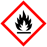 Пламя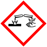 Коррозия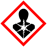 Опасность для здоровья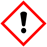 Восклицательный знакОпасностьH250H332H312H302H373H314H317H413